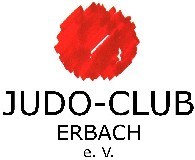 Prüfungsprogramm 4. Kyu (Orangegurt)Prüfling:StellungenVerlängerung der Verteidigungsstellung in zwei verschiedene Aktionsstellungen in Verbindung mit einer AtemitechnikOffensive FormDefensiv FormBewegungsformen (Sabaki)AusfallschritteAusfallschritt nach vornAusfallschritt nach hintenAusfallschritt zur Seite (rechts und links)Ausfallschritt diagonal nach vorn (rechts und links)Ausfallschritt diagonal nach hinten (rechts und links)DoppelschrittdrehungenDoppelschrittdrehung 90 GradDoppelschrittdrehung 180 GradDoppelschrittdrehung 180 Grad in den ParallelstandFalltechniken (Ukemi)Rolle vorwärts (Ushhiro-ukemi)Rolle rückwärts (Mae-ukemi)Bodentechniken (Ne-waza)Drei Befreiungen aus einer HaltetechnikBefreiung aus Haltetechnik in seitlicher Position (Kesa-gatame)Befreiung aus Haltetechnik in Kreuzposition (Yoko-shiho-gatame)Befreiung aus Haltetechnik in Reitposition (Tate-gatame)KomplexaufgabeDemonstration von Fausttechniken an einem sich bewegenden, sonst aber passiven PartnerLeichter Kontakt, keine Wirkungstreffer, passende Distanz herstellen, auf eigene Deckung achten, Ausführung mit Übersicht, dynamische und kontrollierte Bewegungen und mit korrekter Technikausführung.Ju-Jutsu-Techniken in KombinationZwei aktive Abwehrtechniken mit dem Unterarm (Uke-waza)Technikausführung nach außenTechnikausführung nach innenEine Fußtechnik vorwärts (Mae-geri, Kin-geri)Ein Fauststoß (Oi-tsuki, Gyaku- tsuki)Zwei Faustschläge (Age-tsuki, Mawashi-tsuki, Uraken-uchi)Faustschlag 1Faustschlag 2Zwei Armstreckhebel (Ude-gatame)Armstreckhebel im StandEin Armstreckhebel bei Bodenlage des GegnersZwei Armbeugehebel (Tekubi-waza)Armbeugehebel im Stand (Ude-garami)Armbeugehebel als Festlegetechnik am Boden (Ude-garami-henka-waza)WurftechnikenEin Hüftwurf (O-goshi) oder ein Hüftrad (Koshi-guruma, Koshi-nage)Eine Große Innensichel (O-soto-gari)WeiterführungstechnikenWechsel von Armbeugehebel zu ArmstreckhebelGegentechniken4 Gegentechnik gegen einen Wurf nach vorneTechnik 1 Verhindern des Wurfes durch AussteigenTechnik 2 Verhindern des Wurfes durch AussteigenTechnik 3 Verhindern des Wurfes durch BlockierenTechnik 4 Verhindern des Wurfes durch BlockierenFreie SelbstverteidigungBewertet werden Effektivität, Dynamik, korrekte Distanz und der GesamteindruckPrüfling entscheidet wie er angegriffen wird, ob mit rechts oder links.Fünf Festhaltegriffe Duo-Serie ADer Prüfling bestimmt ob rechts- oder linksseitig angegriffen werden soll.Angriff 1Angriff 2Angriff 3Angriff 4Angriff 5Freie AnwendungsformenIm Bereich der Bodentechniken, 1-2 min. mit einmaligem PartnerwechselErlaubte Techniken: Wurftechniken, Übergänge vom Stand zum Boden, Bodentechniken unter Anwendung von Halte-, Hebel- und BefreiungstechnikenAtemitechniken, Nervendrucktechniken, Genickhebel oder Genickdrehhebel sind nicht gestattetKombination und VielfältigkeitFür die Bewertung dieses Prüfungsfaches werden die während der gesamten Prüfung gezeigten Technikkombinationen herangezogen.Angriffs- und PartnerverhaltenFür die Bewertung dieses Prüfungsfaches wird das als Prüfling gezeigte Verhalten während der gesamten Prüfung zu Grunde gelegt.SicherungstechnikenIn diesem Prüfungsfach werden die Sicherungstechniken bewertet, die im Verlauf der Prüfung gezeigt werden.Bitte zur Prüfung mitbringen:Pflicht-Schutzausrüstung: Faustschützer, Tiefschutz (nur Männer), Spann-/Fußschützer, Zahn-/Mundschutz (nur Kinder)Zusätzlich empfohlen: Tiefschutz (bei Frauen), Zahn-/MundschutzJJ Pass mit aktueller JahressichtmarkePrüfungsgebühr